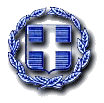 ΕΛΛΗΝΙΚΗ ΔΗΜΟΚΡΑΤΙΑ                               	Ζευγολατιό  08 Δεκεμβρίου 2023ΝΟΜΟΣ ΚΟΡΙΝΘΙΑΣ			          	Αριθ. Πρωτ. :  9612ΔΗΜΟΣ ΒΕΛΟΥ- ΒΟΧΑΣ                   ΕΚΤΕΛΕΣΤΙΚΗ ΕΠΙΤΡΟΠΗ       		 						          Προς            Τον κ. ……………………………………..                                                             Μέλος της Εκτελεστικής Επιτροπής      Καλείστε για πρώτη φορά την 11η  Δεκεμβρίου  έτους 2023 ημέρα Δευτέρα και ώρα 10:30 π.μ. να προσέλθετε στο Δημοτικό Κατάστημα στο Ζευγολατιό για συνεδρίαση ΕΚΤΑΚΤΗ  της Εκτελεστικής Επιτροπής σύμφωνα με το αρθρ. 62 του  Ν.3852/2010 για συζήτηση και λήψη απόφασης επί του  παρακάτω θέματος:             Ο ΔΗΜΑΡΧΟΣ ΒΕΛΟΥ- ΒΟΧΑΣ                                                         ΠΑΠΑΚΥΡΙΑΚΟΣ ΑΝΝΙΒΑΣ1. Κατάρτιση Τεχνικού Προγράμματος Δήμου Βέλου- Βόχας έτους 2024 .